АДМИНИСТРАЦИЯ ХАДЫЖЕНСКОГО ГОРОДСКОГО ПОСЕЛЕНИЯ АПШЕРОНСКОГО РАЙОНАПОСТАНОВЛЕНИЕот 27.09.2021                                                                                                       № 479г. ХадыженскОб изъятии для муниципальных нужд недвижимого имущества по адресу: Краснодарский край, Апшеронский район, г. Хадыженск, ул. Горького, дом 19В соответствии со статьями 2, 16 Федерального закона от 21 июля 2007 года № 185-ФЗ «О Фонде содействия реформированию жилищно-коммунального хозяйства», статьей 32 Жилищного кодекса Российской Федерации, статьей 56.3 Земельного кодекса Российской Федерации, статьей 279 Гражданского кодекса Российской Федерации, статьей 43 Устава Хадыженского городского поселения Апшеронского района, постановлением администрации Хадыженского городского поселения Апшеронского района от 23.11.2015 года № 522 «О признании многоквартирного дома по адресу: Краснодарский край, Апшеронский район, г. Хадыженск, ул. Горького дом 19 аварийным и подлежащим сносу» п о с т а н о в л я ю:Изъять для муниципальных нужд (в целях переселения граждан из аварийного жилищного фонда, признанного в установленном порядке аварийным и подлежащим сносу) земельный участок с кадастровым номером: 23:02:0607013:64, площадью 1635 кв.м., находящийся по адресу: Краснодарский край, Апшеронский район, город Хадыженск, улица Горького, дом 19, и расположенные на нем объекты недвижимого имущества, указанные в приложении к настоящему постановлению.Юридическому отделу администрации Хадыженского городского поселения Апшеронского района (Иванов):Осуществить действия, предусмотренные Жилищным кодексом Российской Федерации, Земельным кодексом Российской Федерации, для осуществления процедуры изъятия земельного участка, указанного в пункте 1 настоящего постановления, и расположенных на нем объектов недвижимого имущества, указанных в приложении к настоящему постановлению.В течении десяти дней со дня подписания настоящего постановления уведомить правообладателей изымаемой недвижимости о принятии настоящего постановления одним из нижеперечисленных способов:- письмом с уведомлением о вручении по почтовым адресам, указанным в Едином государственном реестре недвижимости; - по месту нахождения объекта недвижимости, указанного в пункте 1 и приложении к настоящему постановлению; - в электронном виде (если правообладатель изымаемой недвижимости сообщил для связи в виде электронной почты); - вручением копии настоящего постановления нарочно с подписью получателя в реестре о вручении.Отделу архитектуры и градостроительства администрации Хадыженского городского поселения Апшеронского района (Козлова) в течении десяти дней со дня издания направить для регистрации настоящее постановление в управление Федеральной службы государственной регистрации, кадастра и картографии по Краснодарскому краю, а также обеспечить внесение соответствующих изменений в государственную информационную систему обеспечения градостроительной деятельности.Отделу организационно-кадровой работы администрации Хадыженского городского поселения Апшеронского района (Кожухова) официально обнародовать настоящее постановление и разместить на официальном сайте администрации Хадыженского городского поселения Апшеронского района.Контроль за выполнением настоящего постановления возложить на заместителя главы Хадыженского городского поселения Апшеронского района (Агопьян).Настоящее постановление вступает в силу со дня его официального обнародования.Глава Хадыженского городского поселения Апшеронского района                                                     Ю.Н. Захарова	    ПРИЛОЖЕНИЕ                                                                                                                                                           к постановлению администрации                                                                         Хадыженского городского поселения                                                                                         Апшеронского района                                                                                           от 27.09.2021 № 479СПИСОКобъектов недвижимого имущества, расположенных на земельном участке по улице Горького, 19 в городе Хадыженске, Апшеронского района, Краснодарского краяЗаместитель главы Хадыженского городскогопоселения Апшеронского района                                                             А.А. Агопьян№ п/пОбъектФИО собственника1Жилое помещение – квартира № 1 с кадастровым номером: 23:02:0607013:113 площадью 27.2 кв. м по ул. Горького, д. 19Полунина Любовь Николаевна2Жилое помещение – квартира № 2 с кадастровым номером: 23:02:0607013:88 площадью 45.7 кв. м по ул. Горького, д. 19Колесникова Марина Владимировна3Жилое помещение – квартира № 3 с кадастровым номером: 23:02:0607013:90 площадью 35.9 кв. м по ул. Горького, д. 19Лузина Валентина Алексеевна4Жилое помещение – квартира № 4 с кадастровым номером: 23:02:0607013:179 площадью 26.6 кв. м по ул. Горького, д. 19Труш Александр Алексеевич5Жилое помещение – квартира № 5 с кадастровым номером: 23:02:0607013:116 площадью 29.5 кв. м по ул. Горького, д. 19Дубасова Ольга Ивановна6Жилое помещение – квартира № 6 с кадастровым номером: 23:02:0607013:72 площадью 36.1 кв. м по ул. Горького, д. 19Даньева Татьяна Викторовна7Жилое помещение – квартира № 7 с кадастровым номером: 23:02:0607013:178, площадью 79.5 кв. м по ул. Горького, д. 19Серебрякова Маргарита Яковлевна8Жилое помещение – квартира № 8 с кадастровым номером: 23:02:0607013:135, площадью 26.3 кв. м по ул. Горького, д. 19Краснова Валентина Сергеевна9Жилое помещение – квартира № 9 с кадастровым номером: 23:02:0607012:326, площадью 47.3 кв. м по ул. Горького, д. 19Педенко Сергей Владимирович10Жилое помещение – квартира № 10 с кадастровым номером: 23:02:0607013:182, площадью 27.5 кв. м по ул. Горького, д. 19Маркелова Светлана Николаевна11Жилое помещение – квартира № 11 с кадастровым номером: 23:02:0607013:497, площадью 26.0 кв. м по ул. Горького, д. 19Власова Екатерина Александровна12Жилое помещение – квартира № 12 с кадастровым номером: 23:02:0607013:144, площадью 26.2 кв. м по ул. Горького, д. 19Хагба Мадина Витальевна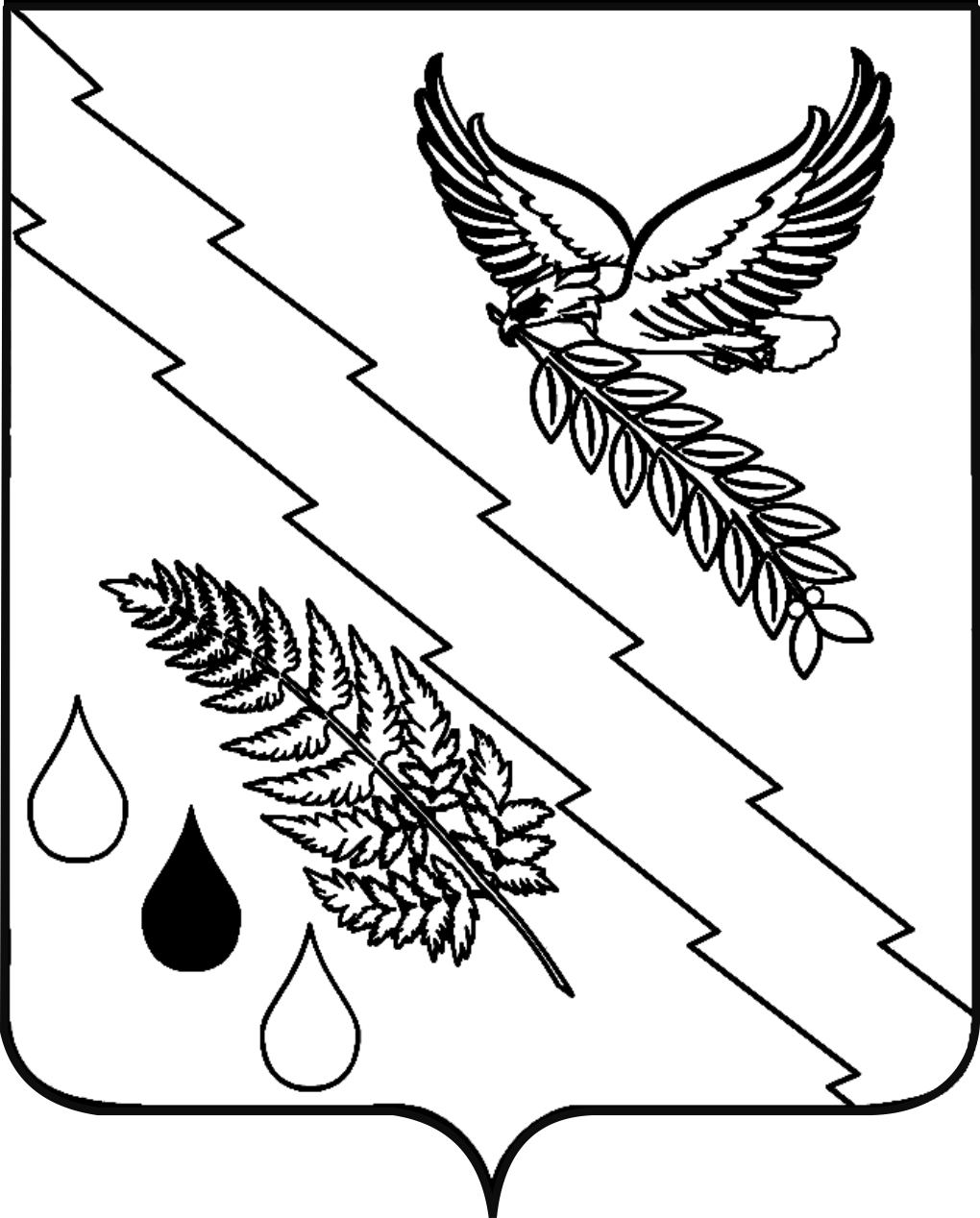 